ПРОЕКТ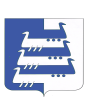 СОВЕТ НАВОЛОКСКОГО ГОРОДСКОГО ПОСЕЛЕНИЯКИНЕШЕМСКОГО МУНИЦИПАЛЬНОГО РАЙОНА ЧЕТВЕРТОГО СОЗЫВАРЕШЕНИЕСовета Наволокского городского поселенияОб утверждении Положения о порядке предоставления жилых помещений специализированного жилищного фонда Наволокского городского поселения Кинешемского муниципального района Ивановской областиПринятоСоветом Наволокского городского поселения___________2023 годаВ соответствии со статьей 51 Федерального закона от 6 октября 2003 года №  131-ФЗ «Об общих принципах организации местного самоуправления в Российской Федерации», руководствуясь Уставом Наволокского городского поселения, Совет Наволокского городского поселения Кинешемского муниципального района решил:	1. Утвердить прилагаемое Положение о порядке предоставления жилых помещений специализированного жилищного фонда Наволокского городского поселения Кинешемского муниципального района Ивановской области.	2. Признать утратившим силу решение Совета Наволокского городского поселения от 30.10.2017 № 49 «Об утверждении Порядка предоставления служебных помещений специализированного жилищного фонда Наволокского городского поселения Кинешемского муниципального района».3. Опубликовать настоящее решение в газете «Наволокский вестник» и разместить на официальном сайте Наволокского городского поселения www.navoloki.ru в информационно-телекоммуникационной сети «Интернет».	4. Настоящее решение вступает в силу после его официального опубликования.Председатель СоветаНаволокского городского поселения                                         А.Г. РумянцевГлаваНаволокского городского поселения                                     А.Ю. Садовскийг. Наволоки__  2023 года№ ____Утверждено решением СоветаНаволокского городского поселения от__ №__ПОЛОЖЕНИЕо порядке предоставления жилых помещений специализированногожилищногофондаНаволокскогогородскогопоселенияКинешемскогомуниципального района ИвановскойобластиОбщиеположения1. Настоящее Положение разработано в соответствии с КонституциейРоссийскойФедерации,ГражданскимкодексомРоссийскойФедерации,ЖилищнымкодексомРоссийскойФедерации,постановлениемПравительстваРоссийскойФедерацииот26.01.2006№42«ОбутвержденииПравилотнесенияжилого помещения к специализированному жилищному фонду и типовыхдоговоров найма специализированных жилых помещений», приказом Минстроя России от 14.05.2021 № 292/пр «Об утверждении правил пользования жилыми помещениями»,УставомНаволокскогогородскогопоселенияКинешемскогомуниципальногорайонаИвановскойобласти,атакженормативнымиправовымиактамиоргановместногосамоуправленияНаволокскогогородскогопоселенияКинешемскогомуниципальногорайонаИвановскойобласти.2. НастоящееПоложениеопределяетпорядокучетаспециализированногожилищногофондаНаволокскогогородскогопоселенияКинешемскогомуниципальногорайонаИвановскойобласти,основныетребованияпопредоставлениюгражданамжилыхпомещенийспециализированногожилищногофондаНаволокскогогородскогопоселенияКинешемскогомуниципальногорайонаИвановскойобласти.3. КжилымпомещениямспециализированногожилищногофондаНаволокскогогородскогопоселенияКинешемскогомуниципальногорайонаИвановскойобласти(далее-специализированныежилыепомещения,специализированныйжилищный фонд)относятся:- служебныежилыепомещения;- жилыепомещенияманевренногофонда.4. Использование жилого помещения в качестве специализированногодопускаетсятолькопослеотнесениятакогопомещениякспециализированномужилищномуфонду.5. Включениежилогопомещениявспециализированныйжилищныйфондс отнесением к определенному виду специализированных жилых помещений,а также исключение его из указанного фонда осуществляется с соблюдениемтребованийивпорядке,установленномпостановлениемПравительстваРоссийскойФедерацииот26.01.2006№42«ОбутвержденииПравилотнесенияжилого помещения к специализированному жилищному фонду и типовыхдоговоров найма специализированных жилых помещений» (далее - Правилаотнесенияжилогопомещениякспециализированномужилищномуфонду),наоснованиипостановленияАдминистрацииНаволокскогогородскогопоселенияКинешемскогомуниципальногорайона,принятогопосогласованиюсСоветомНаволокскогогородскогопоселенияКинешемскогомуниципальногорайона.6. Постановление Администрации Наволокского городского поселенияКинешемского муниципального района о включении (исключении) жилогопомещениявспециализированныйжилищныйфонднаправляетсявУправление Федеральной службы государственной регистрации, кадастра икартографии по Ивановской области в течение трех рабочих дней со дняпринятиятакогопостановления.7. Договор найма специализированного жилого помещения заключаетсяАдминистрациейНаволокскогогородскогопоселенияКинешемскогомуниципальногорайонавпорядке,предусмотренномстатьей100Жилищногокодекса Российской Федерации, с правом оформления регистрации по местужительства.8. Вселение нанимателя и членов его семьи в специализированное жилоепомещениедопускаетсятолькопослезаключениядоговоранайматакогопомещения.Членысемьинанимателяуказываютсявдоговоренаймаспециализированного жилого помещения.9. В качестве пользователя жилым помещением по договору найма специализированного жилого помещения наниматель обязан:а) использовать жилое помещение по назначению и в пределах, установленных статьей 17 Жилищного кодекса Российской Федерации:- для временного проживания в связи с работой, прохождением службы, обучением, назначением на государственную должность Российской Федерации, государственную должность субъекта Российской Федерации, на выборную должность;- для временного проживания нанимателя и членов его семьи в связи с капитальным ремонтом или реконструкцией дома, утратой жилого помещения в результате обращения взыскания на это помещение, признанием жилого помещения непригодным для проживания в результате чрезвычайных обстоятельств;- для временного проживания в случае, если наниматель в установленном законодательством Российской Федерации порядке отнесен к числу граждан, нуждающихся в социальном обслуживании;- для временного проживания в случае, если наниматель признан в установленном законодательством Российской Федерации порядке вынужденным переселенцем или беженцем;- для временного проживания в случае, если наниматель в соответствии с законодательством Российской Федерации отнесен к числу граждан, нуждающихся в специальной социальной защите;- для временного проживания в случае, если наниматель в установленном законодательством Российской Федерации порядке отнесен к числу детей-сирот и детей, оставшихся без попечения родителей, к лицам из числа детей-сирот и детей, оставшихся без попечения родителей;б) осуществлять пользование жилым помещением с учетом соблюдения прав и законных интересов проживающих в жилом помещении граждан, соседей;в) обеспечивать сохранность жилого помещения, в том числе находящегося в нем санитарно-технического и иного оборудования, не допускать выполнение в жилом помещении работ или совершение других действий, приводящих к порче жилого помещения, находящегося в нем оборудования, а также к порче общего имущества в многоквартирном доме;г) поддерживать надлежащее состояние жилого помещения, а также помещений общего пользования в многоквартирном доме, соблюдать чистоту и порядок в жилом помещении, в подъездах, кабинах лифтов, на лестничных клетках, в других помещениях общего пользования в многоквартирном доме, а также соблюдать требования пункта 1 правил пользования жилыми помещениями, утвержденными приказом Минстроя России от 14.05.2021 № 292/пр;д) немедленно принимать возможные меры к устранению обнаруженных неисправностей жилого помещения или санитарно-технического и иного оборудования, находящегося в нем, и сообщать о них наймодателю;е) проводить текущий ремонт жилого помещения;ж) своевременно вносить плату за жилое помещение и коммунальные услуги в порядке и размере, которые предусмотрены Жилищным кодексом Российской Федерации;з) допускать в заранее согласованное время в жилое помещение работников наймодателя или уполномоченных им лиц, представителей органов государственного контроля (надзора) для осмотра технического и санитарного состояния жилого помещения, санитарно-технического и иного оборудования, находящегося в нем, а также для выполнения необходимых ремонтных работ;и) не производить переустройство и (или) перепланировку жилого помещения в нарушение порядка, предусмотренного статьями 25, 26 и 28 Жилищного кодекса Российской Федерации;к) при прекращении права пользования жилым помещением передать по акту приема-передачи наймодателю в исправном состоянии жилое помещение, санитарно-техническое и иное оборудование, находящееся в нем, оплатить стоимость не проведенного нанимателем текущего ремонта жилого помещения, санитарно-технического и иного оборудования, находящегося в нем, или провести текущий ремонт за свой счет, а также погасить задолженность по внесению платы за жилое помещение и коммунальные услуги.10. В качестве пользователя жилым помещением по договору найма специализированного жилого помещения наниматель пользуется общим имуществом в многоквартирном доме.11. В соответствии с частью 4 статьи 100 Жилищного кодекса Российской Федерации наниматель специализированного жилого помещения не вправе осуществлять обмен занимаемого жилого помещения, а также передавать его в поднаем.12. Члены семьи нанимателя жилого помещения по договору найма специализированного жилого помещения имеют равные с ним права и обязанности по пользованию специализированным жилым помещением.13. Наниматель несет иные обязанности, предусмотренные законодательством Российской Федерации.14. Расторжениедоговоранаймаспециализированногожилогопомещенияосуществляетсявпорядке,предусмотренномстатьей101ЖилищногокодексаРоссийскойФедерации.15. Выселениегражданизспециализированныхжилыхпомещенийосуществляется в порядке, установленном Жилищным кодексом РоссийскойФедерации.16. ЖилыепомещенияспециализированногожилищногофондаподлежатучетувРеестреимуществаНаволокскогогородскогопоселенияКинешемского муниципальногорайона.17. Журналучетадоговоровнаймаспециализированныхжилыхпомещений ведется Администрацией Наволокского городского поселенияКинешемского муниципальногорайона.Контроль за исполнением условий договора найма специализированногожилогопомещенияведетсяАдминистрациейНаволокскогогородскогопоселенияКинешемского муниципального района.18. Осуществление строительства, приобретения, ремонта, содержания и обустройства специализированного жилого помещения до дня заключения договора найма специализированного жилого помещения является расходным обязательством Наволокского городского поселения Кинешемского муниципального района.Предоставлениеслужебныхжилыхпомещенийспециализированногожилищногофонда19. Служебныежилыепомещенияспециализированногожилищногофонда(далее-служебныежилыепомещения)предназначеныдляпроживанияграждан в связи с характером их трудовых отношений с органом местногосамоуправленияНаволокскогогородскогопоселенияКинешемскогомуниципальногорайона,муниципальнымучреждениемНаволокскогогородскогопоселенияКинешемского муниципальногорайона.20. Служебныежилыепомещенияпредоставляютсяследующимкатегориямграждан:а)лицам,замещающиммуниципальныедолжностиНаволокскогогородскогопоселенияКинешемского муниципальногорайона;б) лицам, замещающим должности муниципальной службы в органахместногосамоуправленияНаволокскогогородскогопоселенияКинешемского муниципальногорайона;в)лицам,связаннымтрудовымиотношениямисмуниципальнымиучреждениямиНаволокскогогородскогопоселенияКинешемскогомуниципальногорайона;г)руководителяммуниципальныхучрежденийНаволокскогогородскогопоселенияКинешемского муниципального района.21. ПорешениюСоветаНаволокскогогородскогопоселенияКинешемскогомуниципальногорайона,впорядке,установленномнастоящимПоложением,служебныежилыепомещениямогутпредоставлятьсяработникамучрежденийздравоохраненияКинешемскогомуниципальногорайона Ивановской области по ходатайству Главы Наволокского городскогопоселенияКинешемского муниципального района.22. Служебныежилыепомещенияпредоставляютсягражданам,необеспеченным жилыми помещениями в населенном пункте НаволокскогогородскогопоселенияКинешемскогомуниципальногорайона,вкоторомосуществляетсяихтрудовая деятельность.23. Служебные жилые помещения предоставляются гражданам в видежилогодома,отдельнойквартиры.24. Самовольноепереселениеизодногослужебногожилогопомещениявдругое, а также заселение лиц, не включенных в договор найма служебногожилого помещения, не допускается.25. Решениеопредоставлениигражданинуслужебногожилогопомещения может быть принято только при наличии свободного служебногожилогопомещениявспециализированномжилищномфонде.26. Основанием для рассмотрения вопроса о предоставлении гражданинуслужебногожилогопомещенияявляетсямотивированноеходатайстворуководителяорганаместногосамоуправленияНаволокскогогородскогопоселенияКинешемскогомуниципальногорайона(муниципальногоучрежденияНаволокскогогородскогопоселенияКинешемскогомуниципальногорайона)опредоставлениислужебногожилогопомещенияпоформе согласно приложению № 1 к настоящему Положению, поданное на имя                                            Главы Наволокского городского поселения Кинешемского муниципальногорайона.27. Кходатайствуприлагаютсяследующиедокументы:а)заявлениегражданина(далее-заявитель)опредоставлениислужебногожилогопомещенияпоформесогласноприложению№2кнастоящемуПоложению;б)документ,удостоверяющийличностьзаявителя;в)документыоналичииродственныхотношений(копиипаспортовчленовсемьи,свидетельстворождениичленовсемьи,недостигших14-летнего возраста, свидетельства о заключении брака, судебного решения опризнаниичленом семьиииныхдокументов);г)выпискаизтрудовойкнижки;д)копияконтракта(трудовогодоговора);е)копиидокументов,подтверждающихизбраниенамуниципальнуюдолжность(лицам,замещающим муниципальныедолжности);ж)справкиКинешемскогоотделенияИвановскогофилиалаФГУП"Ростехинвентаризация-ФедеральноеБТИ"иУправленияФедеральнойслужбыгосударственнойрегистрации,кадастраикартографиипоИвановскойобласти на всех членов семьи о наличии (отсутствии) жилых помещений направесобственности;з)документ,наоснованиикоторогозаявительичленыегосемьииспользуютжилоепомещение,занимаемоенамоментподачизаявления;к)иныедокументы(принеобходимости).28. ХодатайствоопредоставлениигражданинуслужебногожилогопомещениярассматриваетсяГлавойНаволокскогогородскогопоселенияКинешемскогомуниципальногорайонаприналичиидокументов,указанныхвпункте27настоящегоПоложения.Решение о предоставлении гражданину служебного жилого помещенияоформляетсяпостановлениемАдминистрацииНаволокскогогородскогопоселенияКинешемского муниципального района.29. Служебноежилоепомещениепредоставляетсягражданинуподоговорунаймаслужебного жилого помещения.30. Договорнаймаслужебногожилогопомещениязаключаетсявпростойписьменной форме согласно типовой форме, утвержденной постановлениемПравительстваРоссийскойФедерацииот26января2006г.№42«Обутверждении Правил отнесения жилого помещения к специализированномужилищному фонду и типовых договоров найма специализированных жилыхпомещений».Кдоговорунаймаслужебногожилогопомещениясоставляетсяактприема-передачиитехническогосостоянияслужебногожилогопомещенияпоформесогласноприложению№3кнастоящемуПоложению.31. Договорнаймаслужебногожилогопомещениязаключаетсянапериодтрудовых отношений с органом местного самоуправления НаволокскогогородскогопоселенияКинешемскогомуниципальногорайона,муниципальнымучреждениемНаволокскогогородскогопоселенияКинешемскогомуниципальногорайона.Копиядоговоранаймаслужебногожилогопомещениянаправляетсяработодателю.Наниматели жилых помещений по договору найма служебного жилогопомещения вносят плату за пользование жилым помещением (плату за наем)АдминистрацииНаволокскогогородскогопоселенияКинешемскогомуниципальногорайона.32. Нанимателижилыхпомещенийподоговорунаймаслужебногожилогопомещения в многоквартирном доме, управление которым осуществляетсяуправляющей организацией, вносят плату за содержание жилого помещения,а также плату за коммунальные услуги этой управляющей организации. Еслиразмер вносимой нанимателем жилого помещения платы меньше, чем размерплаты,установленныйдоговоромуправления,оставшаясячастьплатывноситсяАдминистрациейНаволокскогогородскогопоселенияКинешемскогомуниципальногорайонавсогласованномсуправляющейорганизациейпорядке.33. Договорнаймаслужебногожилогопомещенияпрекращаетсявсвязисутратой (разрушением) такого жилого помещения или по иным основаниям,предусмотренным Жилищным кодексом Российской Федерации, а также всвязиспрекращениемтрудовыхотношенийсорганомместногосамоуправленияНаволокскогогородскогопоселенияКинешемскогомуниципальногорайона,муниципальнымучреждениемНаволокскогогородскогопоселенияКинешемского муниципальногорайона.34. Администрация Наволокского городского поселения Кинешемскогомуниципальногорайонавправетребоватьуработодателей(юридическихлиц),работникамкоторыхпредоставленыслужебныежилыепомещения,подтверждения факта продолжения или прекращения трудовых отношений сэтимиработниками.35. РуководителиоргановместногосамоуправленияНаволокскогогородскогопоселенияКинешемскогомуниципальногорайона,муниципальныхучрежденийНаволокскогогородскогопоселенияКинешемскогомуниципального района обязаны в день увольнения работника в письменнойформе информировать Администрацию Наволокского городского поселенияКинешемскогомуниципальногорайонаопрекращениитрудовыхотношенийсработником,которомупредоставлялосьслужебноежилоепомещение.36. Договорнаймаслужебногожилогопомещенияможетбытьрасторгнутв судебном порядке по требованию Администрации Наволокского городскогопоселенияКинешемскогомуниципальногорайонапринеисполнениинанимателемипроживающимисовместноснимчленамиегосемьиобязательств по договору найма служебного жилого помещения, а также виныхслучаях,предусмотренныхЖилищнымкодексомРоссийскойФедерации.37. При расторжении (прекращении) договора найма служебного жилогопомещениягражданинобязансдатьслужебноежилоепомещениеадминистрацииНаволокскогогородскогопоселенияКинешемскогомуниципального района по акту приема-передачи и технического состоянияслужебногожилогопомещенияпоформесогласноприложению№3кнастоящемуПоложениювсостоянии,пригодномдляпроживания,ипредставитьдокументы,подтверждающиеотсутствиезадолженностипооплатежилогопомещенияикоммунальныхуслуг.38. В случаях расторжения или прекращения договора найма служебногожилого помещения гражданин и члены его семьи, совместно проживающие сним,должныосвободитьслужебноежилоепомещение,котороеонизанималипо данному договору, в тридцатидневный срок. В случае отказа освободитьтакоежилоепомещениеуказанныегражданеподлежатвыселениювсудебномпорядкебезпредоставлениядругихжилыхпомещений,заисключениемслучаев,предусмотренныхвчасти2статьи103ЖилищногокодексаРоссийскойФедерации.39. Освободившиеся служебные жилые помещения повторно заселяютсявустановленномпорядке.40. Пользование жилым помещением по договору найма служебного жилого помещения осуществляется в соответствии с правилами пользования жилыми помещениями, утвержденными приказом Минстроя России от 14.05.2021 № 292/пр «Об утверждении правил пользования жилыми помещениями».41. Права и обязанности нанимателя служебного жилого помещения ичленовегосемьи,атакжеправаиобязанностиАдминистрацииНаволокскогогородскогопоселенияКинешемскогомуниципальногорайонарегламентируютсядоговоромнаймаслужебногожилогопомещения.42. Решение о переводе служебного жилого помещения в неслужебноежилоепомещениеоформляетсяпостановлениемАдминистрацииНаволокскогогородскогопоселенияКинешемскогомуниципальногорайонапосогласованиюсСоветомНаволокскогогородскогопоселенияКинешемского муниципальногорайона.43. Разрешить перевод служебного жилого помещения в неслужебноежилое помещение с заключением договора социального найма в пределахнормыпредоставленияжилогопомещенияследующимкатегориямграждан:а) нанимателям служебных жилых помещений, стаж работы которых ворганахместногосамоуправленияНаволокскогогородскогопоселенияКинешемскогомуниципальногорайона,муниципальныхучрежденияхНаволокскогогородскогопоселенияКинешемскогомуниципальногорайонасоднязаключениядоговоранаймаслужебногожилогопомещениясоставляет10 лет;б)нанимателямслужебныхжилыхпомещений,ставшимнетрудоспособнымиинвалидамивследствиетрудовогоувечьяповинеработодателялибоинвалидностькоторыхнаступилавследствиепрофессиональногозаболеваниявсвязисисполнениемтрудовыхобязанностей.Предоставление жилых помещений маневренного фондаспециализированного жилищного фонда44. Маневренный фонд может состоять из многоквартирных домов, а также квартир и иных жилых помещений.Предоставление и использование жилого помещения маневренного фонда допускается только после отнесения такого помещения к специализированному жилищному фонду.Маневренный фонд формируется из находящихся в муниципальной собственности свободных жилых помещений.45. Жилые помещения маневренного фонда предоставляются для временного проживания гражданам, имеющим постоянную регистрацию на территории поселения:1) в связи с капитальным ремонтом или реконструкцией дома, в котором находятся жилые помещения, занимаемые ими по договорам социального найма;2) утративших жилые помещения в результате обращения взыскания на эти жилые помещения, которые были приобретены за счет кредита банка или иной кредитной организации либо средств целевого займа, предоставленного юридическим лицом на приобретение жилого помещения, и заложены в обеспечение возврата кредита или целевого займа, если на момент обращения взыскания такие жилые помещения являются для них единственными;3) у которых единственные жилые помещения стали непригодными для проживания в результате чрезвычайных обстоятельств;4) у которых жилые помещения стали непригодными для проживания в результате признания многоквартирного дома аварийным и подлежащим сносу или реконструкции;5) иных граждан в случаях, предусмотренных законодательством.46. Жилые помещения маневренного фонда предоставляются в Наволокском городском поселении при условии, что ранее занимаемое гражданином жилое помещение находится (находилось) на территории Наволокского городского поселения.47. Для принятия на учет в качестве нуждающихся в жилых помещениях маневренного фонда лицами, указанными в пункте 45 настоящего Положения, подается:а) заявление о предоставлении гражданину жилого помещения маневренного фонда по форме, установленной приложением № 2 к настоящему Положению, с указанием в таком заявлении сведений о членах семьи гражданина-заявителя, проживающих совместно с гражданином-заявителем (при наличии таковых);б) оригинал и копия документа, удостоверяющего личность заявителя (включая сведения о регистрации (расторжении) брака);в) оригиналы и копии документов, удостоверяющих личность всех членов семьи заявителя (в случае обращения о предоставлении жилого помещения на состав семьи более 1 человека);г) оригиналы и копии документов, подтверждающих родство членов семьи с заявителем (в случае обращения о предоставлении жилого помещения на состав семьи более 1 человека (свидетельство о заключении брака, свидетельство о рождении, акт о назначении лица опекуном или попечителем и т.п.);д) документы, подтверждающие регистрацию по месту жительства гражданина-заявителя и членов его семьи, и (или) решение суда об установлении факта совместного проживания гражданина-заявителя и указанных им в письменном заявлении членов его семьи;е) оригиналы и копии документов, подтверждающих основания владения и пользования заявителем и членами его семьи жилых помещений, в том числе утраченных (в случае отсутствия данных о зарегистрированных правах в Едином государственном реестре недвижимости);ж) оригиналы и копии документов, подтверждающих основания владения и пользования заявителем и членами его семьи жилыми помещениями по месту регистрации/пребывания (в случае иной регистрации - по месту жительства/по месту пребывания от имеющегося жилья, в том числе утраченного и отсутствия данных о зарегистрированных правах в Едином государственном реестре недвижимости);з) документ о проведении капитального ремонта или реконструкции дома, утвержденного Администрацией Наволокского городского поселения, - в случае предоставления жилого помещения маневренного фонда в связи с капитальным ремонтом или реконструкцией дома, в котором находятся жилые помещения муниципального жилищного фонда, занимаемые гражданами по договорам социального найма;и) договор социального найма жилого помещения - в случае предоставления жилого помещения маневренного фонда в связи с капитальным ремонтом или реконструкцией дома, в котором находятся жилые помещения муниципального жилищного фонда, занимаемые гражданами по договорам социального найма;к) копия решения суда (с отметкой о вступлении в законную силу) об обращении взыскания на жилое помещение, которое было приобретено заявителем за счет кредита банка или иной кредитной организации либо средств целевого займа, предоставленного юридическим лицом на приобретение жилого помещения, и копии документов, подтверждающих его исполнение, - в случае предоставления жилого помещения маневренного фонда гражданам, утратившим жилые помещения в результате обращения взыскания на такие помещения, если на момент обращения взыскания эти жилые помещения являлись для них единственными;л) документы о признании жилого помещения непригодным для проживания в результате чрезвычайных обстоятельств, - в случае предоставления жилого помещения маневренного фонда гражданам, у которых единственные жилые помещения стали непригодными для проживания в результате чрезвычайных обстоятельств;м) документы о признании многоквартирного дома аварийным и подлежащим сносу или реконструкции, - в случае предоставления жилого помещения маневренного фонда гражданам, у которых жилые помещения стали непригодными для проживания в результате признания многоквартирного дома аварийным и подлежащим сносу или реконструкции;н) документы, выданные федеральным органом исполнительной власти, уполномоченным Правительством Российской Федерации на осуществление государственного кадастрового учета, государственной регистрации прав, ведение Единого государственного реестра недвижимости и предоставление сведений, содержащихся в Едином государственном реестре недвижимости, его территориальными органами или подведомственным ему государственным бюджетным учреждением, наделенным соответствующими полномочиями в соответствии с решением такого органа (далее - орган регистрации прав), подтверждающие наличие (отсутствие) жилых помещений в собственности гражданина-заявителя и членов его семьи;о) документы, выданные органом (организацией) по государственному техническому учету и (или) технической инвентаризации, подтверждающие наличие (отсутствие) жилых помещений в собственности гражданина-заявителя и членов его семьи на территории Кинешемского района в период до 1 сентября 1998 года.Гражданин обязан представить документы, указанные в подпунктах «а»- «ж», «к» и «о» настоящего пункта.Гражданин вправе представить документы, указанные в подпунктах «з», «и», «л»- «н» настоящего пункта. В случае, если такие документы и (или) информация не были представлены самостоятельно гражданином, то Администрация Наволокского городского поселения запрашивает указанные документы и (или) информацию в порядке межведомственного информационного взаимодействия в соответствии с законодательством.48. Прием представленных документов, указанных в пункте 47 настоящего Положения, осуществляется в порядке, предусмотренном настоящим Положением.49. При поступлении от граждан заявления и документов, указанных в пункте 47 настоящего Положения в течение 30 рабочих дней со дня принятия таких документов комиссией Администрации Наволокского городского поселения Кинешемского муниципального района по жилищным вопросам принимается одно из следующих решений:1) о предоставлении гражданину жилого помещения маневренного фонда;2) об отказе в предоставлении жилого помещения маневренного фонда.О принятом решении гражданин письменно уведомляется в течение 3-х рабочих дней со дня рассмотрения комиссией соответствующих документов.50. Решение о предоставлении гражданину жилого помещения маневренного фонда выносится при наличии свободного жилого помещения маневренного фонда, с учетом имеющейся возможности и оформляется постановлением Администрации Наволокского городского поселения.51. Основаниями для отказа в предоставлении жилого помещения маневренного фонда являются:1) представленные документы не подтверждают право соответствующего гражданина на предоставление ему жилого помещения маневренного фонда;2) непредставление или неполное представление документов в соответствии с пунктом 47 настоящего Положения;3) заявитель или члены его семьи имеют в собственности либо по договорам социального найма, договорам найма жилищного фонда социального использования другое пригодное для проживания жилое помещение на территории Наволокского городского поселения;4) отсутствие постоянной регистрации на территории Наволокского городского поселения.52. При отсутствии свободных жилых помещений маневренного фонда в течение 15 рабочих дней со дня принятия документов, указанных в пункте 47 настоящего Положения, гражданин письменно уведомляется о невозможности предоставления жилого помещения маневренного фонда.53. Учет граждан в качестве нуждающихся в жилых помещениях маневренного фонда осуществляется Администрацией Наволокского городского поселения.В целях учета граждан, нуждающихся в жилых помещениях маневренного фонда, Администрация Наволокского городского поселения ведет книгу учета граждан, принятых на учет в качестве нуждающихся в жилых помещениях маневренного фонда, по форме, установленной приложением № 4 к настоящему положению.54. На гражданина, которому предоставлено жилое помещение маневренного фонда Администрация Наволокского городского поселения формирует учетное дело, в котором содержатся все документы (копии документов), представленные гражданином.55. Граждане, которым предоставлены жилые помещения маневренного фонда, обязаны письменно сообщать обо всех изменениях в отношении состава семьи, места жительства, обстоятельств, на основании которых у гражданина возникло право на предоставление жилого помещения маневренного фонда, возникновении права собственности на жилые помещения у него либо членов его семьи, возникновении права на жилое помещение у него, членов его семьи по договору социального найма с представлением соответствующих документов в течение 10 дней со дня возникновения изменений. Указанные документы приобщаются к учетным делам.56. В случае отказа гражданина от предлагаемого жилого помещения маневренного фонда, а равно не выражения намерения о заключении договора найма жилого помещения маневренного фонда в течение 30 дней с момента получения письменного предложения заключить договор найма жилого помещения маневренного фонда, такое помещение предоставляется другому гражданину в соответствии с настоящим Положением. Отказ гражданина оформляется в виде письменного заявления с указанием причин отказа.57. Решение о предоставлении жилого помещения маневренного фонда является основанием для заключения с гражданином договора найма жилого помещения маневренного фонда.58. Жилые помещения маневренного фонда предоставляются по договору найма на основании постановления Администрации Наволокского городского поселения о предоставлении жилого помещения маневренного фонда.59. В постановлении Администрации Наволокского городского поселения о предоставлении жилого помещения маневренного фонда указывается:1) место нахождения (адрес) предоставляемого жилого помещения;2) общая площадь предоставляемого жилого помещения;3) фамилия, имя, отчество лица, которому предоставляется жилое помещение;4) срок, на который предоставляется жилое помещение.60. Договор найма жилого помещения маневренного фонда заключается с Администрацией Наволокского городского поселения в письменной форме в соответствии с Типовым договором найма жилого помещения маневренного фонда, утвержденным постановлением Правительства Российской Федерации от 26 января 2006 года № 42 «Об утверждении правил отнесения жилого помещения к специализированному жилищному фонду и типовых договоров найма специализированного жилого помещения».61. Договор найма жилого помещения маневренного фонда заключается на период:а) до завершения капитального ремонта или реконструкции дома (при заключении такого договора с гражданами, указанными в подпункте 1 пункта 45 настоящего Положения);б) до завершения расчетов с гражданами, утратившими жилые помещения в результате обращения взыскания на них, после продажи жилых помещений, на которые было обращено взыскание (при заключении такого договора с гражданами, указанными в подпункте 2 пункта 45 настоящего Положения);в) до завершения расчетов с гражданами, единственное жилое помещение которых стало непригодным для проживания в результате чрезвычайных обстоятельств, в порядке, предусмотренном Жилищным кодексом РФ, другими федеральными законами, либо до предоставления им жилых помещений государственного или муниципального жилищного фонда в случаях и в порядке, которые предусмотрены Жилищным кодексом РФ (при заключении такого договора с гражданами, указанными в подпункте 3 пункта 45 настоящего Положения);г) до завершения расчетов с гражданами, у которых жилые помещения стали непригодными для проживания в результате признания многоквартирного дома аварийным и подлежащим сносу или реконструкции либо до предоставления им жилых помещений, но не более чем на два года (при заключении такого договора с гражданами, указанными в подпункте 4 пункта 45настоящего Положения);д) установленный законодательством (при заключении такого договора с гражданами, указанными в подпункте 5 пункта 45 настоящего Положения).62. Истечение срока, на который заключен договор найма жилого помещения маневренного фонда, является основанием прекращения данного договора.Срок действия договора найма жилого помещения маневренного фонда при наличии обоснованных причин может быть продлен на основании постановления Администрации Наволокского городского поселения.63. Жилое помещение маневренного фонда предоставляется гражданам из расчета не менее 6 кв. м. жилой площади на одного человека.64. Передача (прием) гражданину жилого помещения маневренного фонда осуществляется по акту приема-передачи и технического состояния специализированного жилого помещения (приложение № 3 к настоящему Положению).65. Граждане, являющиеся нанимателями жилых помещений маневренного фонда, своевременно вносят плату:а) за пользование жилым помещением (плата за наем);б) плату за содержание и ремонт жилого помещения, включающую в себя плату за услуги и работы по управлению многоквартирным домом, содержанию и текущему ремонту общего имущества в многоквартирном доме;в) коммунальные услуги (обязательные платежи), в том числе за оказание услуг по обращению с твердыми коммунальными отходами.Обязанность вносить плату за жилое помещение и коммунальные услуги возникает со дня заключения договора найма жилого помещения маневренного фонда.66. Пользование Нанимателем предоставленным жилым помещением маневренного фонда осуществляется в соответствии с Правилами пользования жилыми помещениями, утвержденными приказом Министерства строительства и жилищно-коммунального хозяйства Российской Федерации от 14 мая 2021 г. № 292/пр.67. Основаниями для отказа в предоставлении жилого помещения маневренного фонда являются:1) несоответствие лица, подавшего заявление о предоставлении жилого помещения маневренного фонда, категориям, предусмотренным пунктом 45 настоящего Положения;2) представление лицом, подавшим заявление о предоставлении жилого помещения маневренного фонда, неполного пакета документов, предусмотренных пунктом 46 настоящего Положения.63. В случае устранения фактов, послуживших основанием для отказа в предоставлении жилого помещения маневренного фонда, лицо, подавшее заявление о предоставлении жилого помещения маневренного фонда, вправе повторно представить заявление о предоставлении жилого помещения маневренного фонда и документы.68. Договор найма жилого помещения маневренного фонда может быть расторгнут в любое время по соглашению сторон.69. Наниматель жилого помещения маневренного фонда в любое время может расторгнуть договор найма жилого помещения маневренного фонда.70. Договор найма жилого помещения маневренного фонда может быть расторгнут в судебном порядке по требованию Наймодателя при неисполнении Нанимателем и проживающими совместно с ним лицами обязательств по договору найма жилого помещения маневренного фонда, а также в иных следующих случаях:а) невнесение Нанимателем платы за жилое помещение и (или) коммунальные услуги в течение более шести месяцев;б) разрушение или повреждения жилого помещения Нанимателем или другими гражданами, за действия которых он отвечает;в) систематическое нарушение прав и законных интересов соседей, которое делает невозможным совместное проживание в одном жилом помещении;г) использование жилого помещения не по назначению.71. Договор найма жилого помещения маневренного фонда прекращается в связи:а) с предоставлением Нанимателю другого жилого помещения;б) с завершением капитального ремонта или реконструкции дома;в) с завершением расчетов с Нанимателем, утратившим жилое помещение в результате обращения взыскания на это помещение;г) с завершением расчетов с Нанимателем за жилое помещение, признанное непригодным для проживания в результате чрезвычайных обстоятельств;д) с завершением расчетов с гражданами, у которых жилые помещения стали непригодными для проживания в результате признания многоквартирного дома аварийным и подлежащим сносу или реконструкции;е) с утратой (разрушением) жилого помещения;ж) со смертью Нанимателя.72. В случае расторжения (прекращения) договора найма жилого помещения маневренного фонда Наниматель и члены его семьи обязаны освободить жилое помещение маневренного фонда в течение 10 календарных дней.73. При освобождении жилого помещения маневренного фонда Наниматель обязан сдать его в надлежащем состоянии по акту приема-передачи и технического состояния жилого помещения маневренного фонда с предоставлением документов, свидетельствующих об отсутствии задолженности по оплате жилого помещения и коммунальных услуг.74. В случае отказа освободить жилое помещение маневренного фонда Наниматель и проживающие совместно с ним члены его семьи подлежат выселению в судебном порядке без предоставления другого жилого помещения.75. Вопросы, связанные с порядком предоставления жилых помещений маневренного фонда и не урегулированные настоящим Положением, разрешаются в соответствии с жилищным законодательством.Приложение№  1кПоложениюопорядкепредоставленияжилыхпомещенийспециализированногожилищногофондаНаволокского городского поселенияКинешемскогомуниципальногорайонаИвановской областиГлавеНаволокскогогородскогопоселения Кинешемского муниципального районаХОДАТАЙСТВОопредоставлениислужебногожилогопомещения(наименованиеорганизации-заявителя)ходатайствуетопредоставлении	(должностьифамилия,имя,отчествоработника)служебного	жилого	помещения	из	специализированного	жилищного	фондаНаволокского	городского	поселения	на	семью	из		человек,	расположенногов	,(указываетсянаселенныйпункт)напериодтрудовыхотношений	(должность,фамилия,имя,отчествоработника)с		насрок	.(наименованиеорганизации)Приложение-документысогласнопункту27ПоложенияопорядкепредоставленияжилыхпомещенийспециализированногожилищногофондаНаволокского городского поселенияКинешемского муниципального района Ивановской области(дата)(должностьруководителяорганизации)	(подпись)	(расшифровкаподписи)Приложение№  2кПоложениюопорядкепредоставленияжилыхпомещенийспециализированногожилищногофондаНаволокского городского поселенияКинешемскогомуниципальногорайонаИвановской областиРуководителю(органаместногосамоуправления,учреждения,предприятия)(фамилия,имя,отчество)от	(фамилия,имя,отчествозаявителя)Контактныйтелефон:	ЗАЯВЛЕНИЕопредоставленииспециализированногожилогопомещения(виджилогопомещенияспециализированногожилищногофонда)Прошупредоставитьспециализированноежилоепомещениеспециализированногожилищного фондаНаволокского городского поселения Кинешемского муниципального района Ивановской областинасемью  составом	 человек(а) 	(должность,фамилия,имя,отчествоработника)с		насрок		.(наименованиеорганизации)		(напериодтрудовыхотношений,на5лет)Составсемьи:супруг	,(Ф.И.О.,датарождения)супруга	,(Ф.И.О.,датарождения)дети: 		.(Ф.И.О.,датарождения)Переченьприлагаемыхдокументов:	.	.ПодписьиИ.О.Ф.заявителя		/		_Датасоставлениязаявления"	" 		Приложение№3 кПоложениюопорядкепредоставленияжилыхпомещенийспециализированногожилищногофондаНаволокского городского поселенияКинешемскогомуниципальногорайонаИвановской областиАктприема-передачиитехническогосостоянияспециализированногожилогопомещенияг. Наволоки	"	"	20	г.Мы,нижеподписавшиеся,НаймодательвлицеГлавыНаволокскогогородскогопоселенияКинешемскогомуниципальногорайона	иНаниматель	,(указатьполностьюфамилию,имя,отчество)составилинастоящийактотом,чтопредставительНаймодателясдал(принял),аНанимательпринял(сдал)специализированноежилоепомещениепоадресу:	,(указатьполныйадресжилогодомаилиотдельнойквартиры)общаяплощадькоторогосоставляет	кв.ми имеет	комнат,аименно:N1:	кв.м,			,(площадь)	(изолированная,смежнаяит.п.)N2:		кв.м,	,(площадь)	(изолированная,смежнаяит.п.)N3:	кв.м,	.(площадь)	(изолированная,смежнаяит.п.)Вспециализированномжиломпомещенииимеетсякухняплощадью	кв.м,оборудованная		(газовой,электрической)плитой,	ванная	комната		кв.	м,оборудованная	,исанитарныйузел	кв.м.Крометого,имеются:а)встроенныешкафы		кв. м,б)чулан-кладовка	кв.м,в)балкон(лоджия)	кв.м.(Необходимотакжедатьописаниекаждойкомнаты.Имеетсяилинетводоснабжение,электроснабжение,канализация,газоснабжение,телефонивкаком онисостоянии).Жилойдом	.(кирпичный, крупнопанельный,блочный,деревянныйипр.)Количествоэтажей	,высотапотолков	м.Специализированноежилоепомещениерасположенона	этаже.Специализированноежилоепомещениепригоднодляпроживаниявнем.НаймодательпередалНанимателю(принялотНанимателя)ключиотвходнойдверивподъезд:	комплект(а),вквартиру:	комплект(а).(количество)	(количество)Настоящий	акт	являетсянеотъемлемойчастьюдоговоранаймаспециализированногожилогопомещенияот"	"	г.N	.Настоящийакт приема-передачисоставленв двух экземплярах, один изкоторыхнаходится уНаймодателя,второй-уНанимателя.Наймодатель	Наниматель(фамилия,имя,отчество)	(фамилия,имя,отчество)М.П.Приложение№  4кПоложениюопорядкепредоставленияжилыхпомещенийспециализированногожилищногофондаНаволокского городского поселенияКинешемскогомуниципальногорайонаИвановской областиКНИГА УЧЕТАграждан, нуждающихся в предоставлении жилых помещений маневренного фонда№ п/пДата подачи заявленияФ.И.О.Количество членов семьиАдрес место жительстваМесто работыДата рассмотрения заявленияРешение Жилищной комиссии (номер, дата)Адрес и площадь предоставляемого жилого помещенияДата выдачи договора найма1.2.